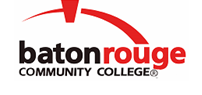 Baton Rouge Community CollegeAcademic Affairs Master SyllabusDate Approved:	2 September 2020Term and Year of Implementation:	Fall 2020Course Title:	Ear Training and Sight Singing IBRCC Course Rubric:	MUSC 1203Previous Course Rubric:	MUSC 120Lecture Hours per week-Lab Hours per week-Credit Hours:	3-0-3Per semester:  Lecture Hours-Lab Hours-Instructional Contact Hours:	45-0-45Louisiana Common Course Number:	     CIP Code:	50.0999Course Description:	Prepares the student with fundamentals to be able to demonstrate a proficiency in the following areas: performance of rhythms, melodies, and part-singing; and written competency with melodic dictation and intervallic exercises.Prerequisites:		MUSC 1003 (or MUSC 100) with a grade of "C" or betterCo-requisites:		NoneSuggested Enrollment Cap:	30Learning Outcomes.  Upon successful completion of this course, the students will be able to:1.	Identify major, minor, diminished, and augmented intervals.2.	Sing major, minor, diminished, and augmented intervals.3.	Recognize two, three, and four part harmony.4.	Identify rhythmic figures associated with notes.5.	Sight-sing songs with solflege syllables from textbook.6.	Write notes as they are dictated by an instrument. Assessment Measures.  Assessment of all learning outcomes will be measured using the following methods:1.	Daily participation grades during group and individual practice2.	Performance of intervals on the piano3.	Evaluation of written intervals on staff paper4.	•	Performance of melodic dictation5.	Weekly quizzes on recent class material both written and oral6.	Unit exams both written and oralInformation to be included on the Instructor’s Course Syllabi:Disability Statement:  Baton Rouge Community College seeks to meet the needs of its students in many ways.  See the Office of Disability Services to receive suggestions for disability statements that should be included in each syllabus.Grading: The College grading policy should be included in the course syllabus.  Any special practices should also go here.  This should include the instructor’s and/or the department’s policy for make-up work.  For example in a speech course, “Speeches not given on due date will receive no grade higher than a sixty” or “Make-up work will not be accepted after the last day of class”.Attendance Policy:  Include the overall attendance policy of the college.  Instructors may want to add additional information in individual syllabi to meet the needs of their courses.General Policies: Instructors’ policy on the use of things such as beepers and cell phones and/or hand held programmable calculators should be covered in this section.Cheating and Plagiarism:  This must be included in all syllabi and should include the penalties for incidents in a given class.  Students should have a clear idea of what constitutes cheating in a given course.Safety Concerns:  In some courses, this may be a major issue.  For example, “No student will be allowed in the lab without safety glasses”.  General statements such as, “Items that may be harmful to one’s self or others should not be brought to class”.Library/ Learning Resources:  Since the development of the total person is part of our mission, assignments in the library and/or the Learning Resources Center should be included to assist students in enhancing skills and in using resources.  Students should be encouraged to use the library for reading enjoyment as part of lifelong learning.Expanded Course Outline:I.	Singing descending intervals; the chromatic solfeggio system.II.	Hearing ii  & IV. Performing simple rhythms.III.	Root-position and first-inversion triadsIV.	Review of melodic interval identificationV.	Identify harmonic (simultaneous) intervals –m2, m3, P4, P5, M7, M6.VI.	Hearing the compound meter.VII.	Harmonic melodies with leaps of sixth and sevenths.VIII.	Harmonic dictation using iii (III)